      Seating Chart Observation Notes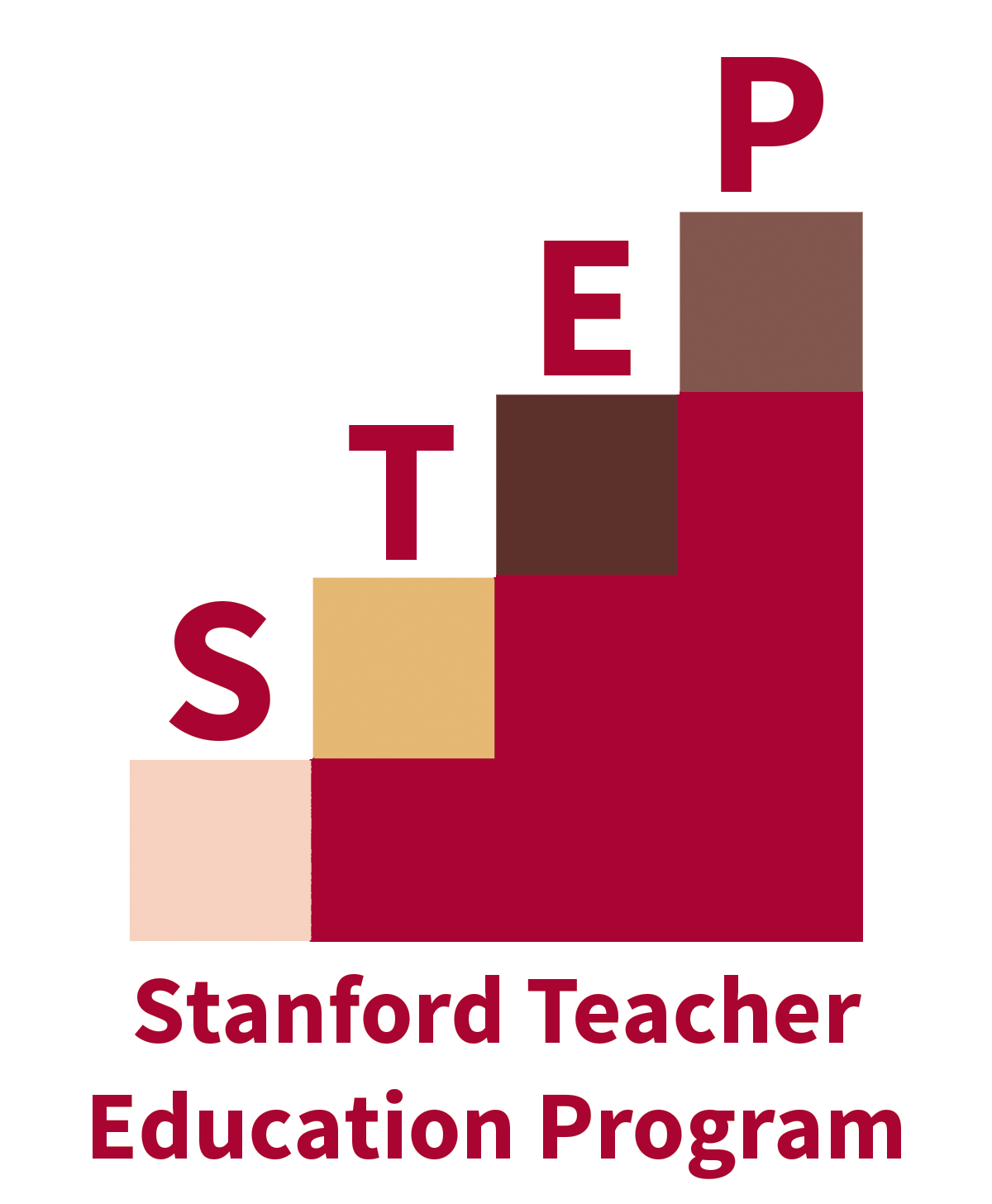 Date:											      Page___ of ____		        Teacher Candidate:   					Supervisor:                      				                        
Grade level/Subject area:				School:	                                     		    
Observation Focus:                                                                                          		